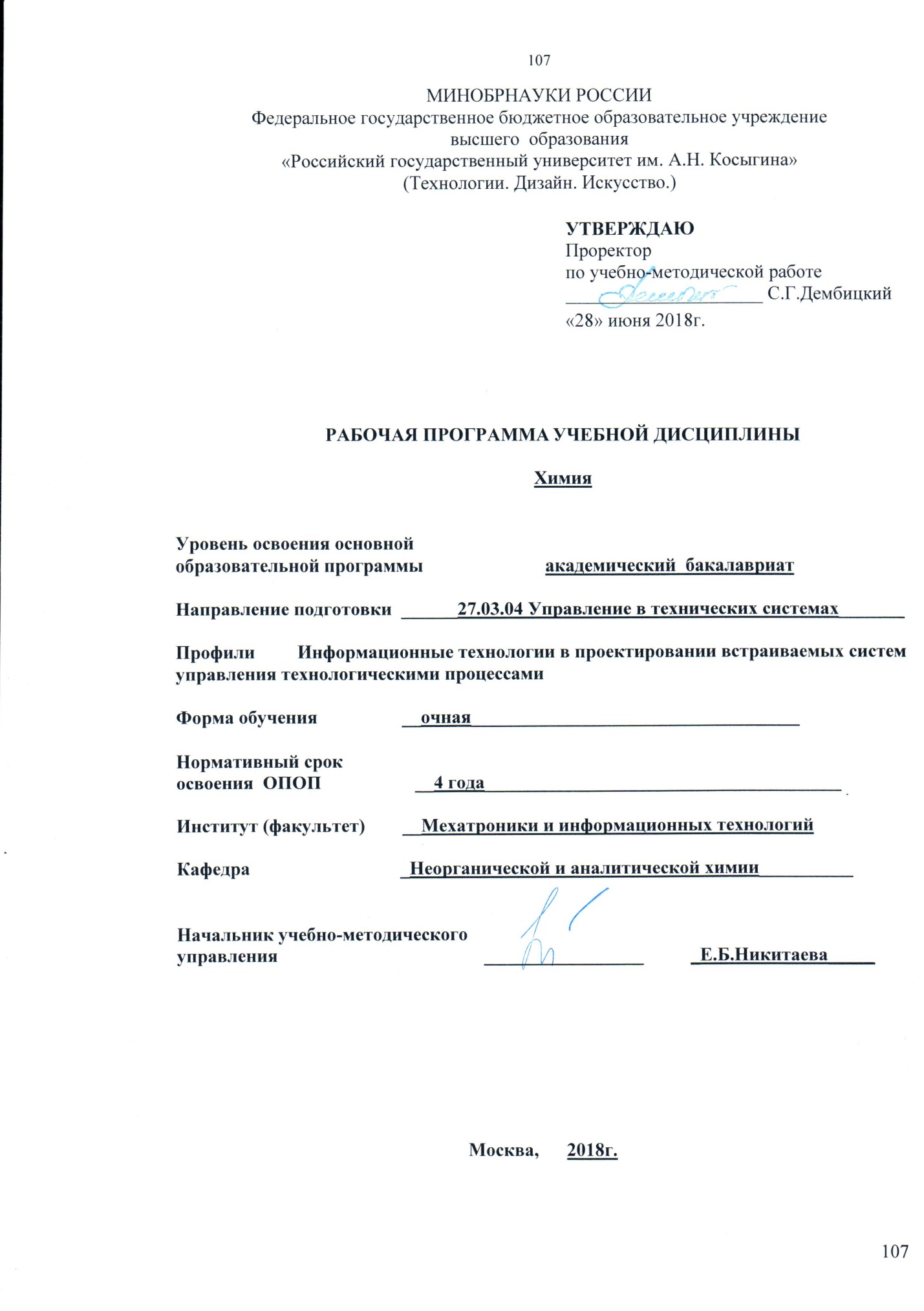 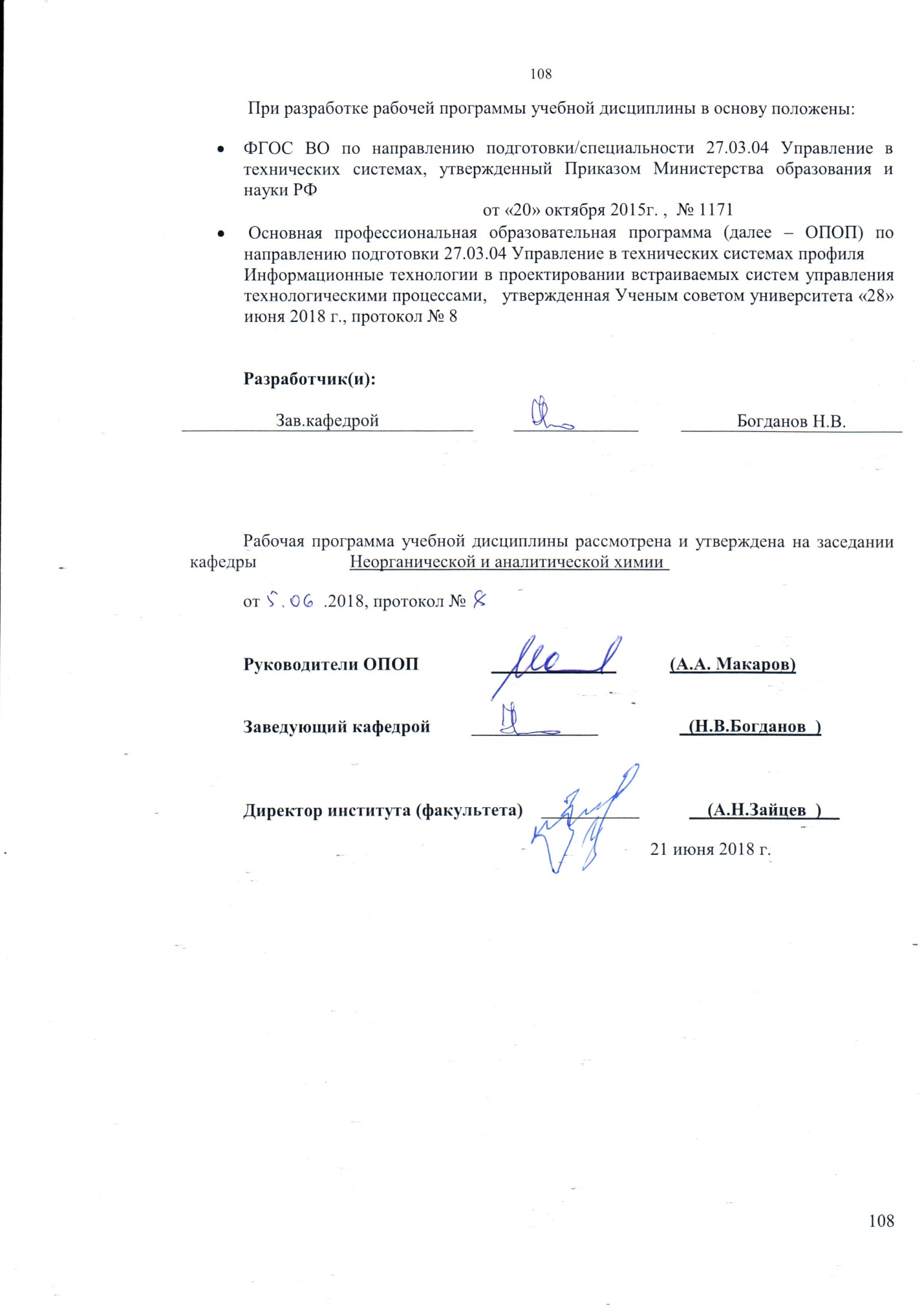 1.  МЕСТО УЧЕБНОЙ ДИСЦИПЛИНЫ В СТРУКТУРЕ ОПОПДисциплина Химиявключена в базовую часть   Блока I .2. КОМПЕТЕНЦИИ ОБУЧАЮЩЕГОСЯ, ФОРМИРУЕМЫЕ В РАМКАХ  ИЗУЧАЕМОЙ  ДИСЦИПЛИНЫТаблица 13. СТРУКТУРА УЧЕБНОЙ ДИСЦИПЛИНЫ3.1 Структура учебной дисциплины  для обучающихся очной  формы обученияТаблица 24. Содержание разделов учебной дисциплины Таблица 35. Самостоятельная работа обучающихся                                                  Таблица 46. ОЦЕНОЧНЫЕ СРЕДСТВА ДЛЯ ПРОВЕДЕНИЯ ТЕКУЩЕЙ И ПРОМЕЖУТОЧНОЙ АТТЕСТАЦИИ ПО ДИСЦИПЛИНЕ 6.1 Связь  результатов освоения дисциплины с уровнем сформированности заявленных компетенций в рамках изучаемой дисциплины	Таблица 56.2 Оценочные средства для студентов с ограниченными возможностями здоровьяОценочные средства для  лиц с ограниченными возможностями здоровья выбираются с учетом особенностей их психофизического развития, индивидуальных возможностей и состояния здоровья.                                                                                                                            Таблица 67. ТИПОВЫЕ КОНТРОЛЬНЫЕ ЗАДАНИЯ И ДРУГИЕ МАТЕРИАЛЫ,НЕОБХОДИМЫЕ ДЛЯ ОЦЕНКИ  УРОВНЯ  СФОРМИРОВАННОСТИ ЗАЯВЛЕННЫХ КОМПЕТЕНЦИЙ  В  РАМКАХ  ИЗУЧАЕМОЙ  ДИСЦИПЛИНЫ, ВКЛЮЧАЯ САМОСТОЯТЕЛЬНУЮ РАБОТУ ОБУЧАЮЩИХСЯСеместр  № 17.1 Для текущей аттестации: Тестирование письменное (ТСп)Классы неорганических соединений, строение атома, кинетика, гидролиз, ОВР, электрохимия, комплексные соединения.Комплексные соединенияБилет № 1 В комплект входит 30 вариантов.           3.1.2.Вопросы  ( задачи) для контрольных работ:3 контрольных работы.Билет №1. КР №11. Назовите соединения: MnO, Co (OH)3 , H2SO3, NaCl, FeOHBr.2. Докажите амфотерный характер Fe(OH)3 .3.Определите массу одного литра неизвестного газа, если его относительная плотность по водороду равна 5.4.Определите массу газообразного вещества азота, если при температуре 100С и давлении 110 КПа оно занимает объем 3л.5. Определите число молекул вещества количеством 4,5моль.6. Определите число протонов, нейтронов, электронов атома №26.  Напишите электронную и электронно-графическую формулы атома №26.7. Предскажите свойства атома элемента №26 (металл или неметалл), положение в таблице элементов, степени окисления, характер оксидов и гидроксидов (основный, кислотный,  амфотерный).8. Определите тип химической связи в молекулах H2O, KJ, F2.Билет №1.  КР №21.Определите молярную концентрацию раствора объемом 0,5л с массовой долей серной кислоты 15% (плотность раствора 1,105 г/мл).2.Определите мольную долю азотной кислоты в 500г водного раствора, если масса вещества в растворе составляет 150г.3.При какой температуре будет кипеть водный раствор спирта (С2Н5ОН), если 23г вещества растворено в 300г воды.     КЭ н2о = 0,52град кг/моль. 4.Напишите схемы диссоциации Ba(HSO4)2, Ca(OH)2 по первой ступени.5.Напишите уравнения реакций в молекулярном и молекулярно-ионном виде:                       FeOHCl + HCl →Al(OH)3 + 3OH¯ ↔ [Al(OH)6]3–6.Определите степень диссоциации раствора Н3РО4 , если его молярная концентрация равна 0,5моль/л и Кдисс = 7,2·10─3 .7.Определите рН раствора NH4OH, содержащего 0,00875г вещества в 250 мл раствора, если Кдисс. = 1,8 · 10–5. 8.Вода объемом 1 литр содержит Са(НСО3)2 и MgCl2 массой 80 и 142 мг соответственно. Определите жесткость воды.Билет №1. КР №31.Приведите примеры физического и химического процессов, где энтропия возрастает.2.Может ли данный процесс протекать при стандартных условиях? Определите термодинамический потенциал данной реакции2NО(г) + О2(г) = 2NО2(г)∆Но298    – 91          0          – 33          Кдж/мольSo298          211        205         240          Дж/моль3.Во сколько раз следует изменить концентрацию водорода в системе, чтобы скорость образования продукта возросла в 10 раз. S(тв.) + H2(г)  = H2S(г)  4.В какую сторону сместится равновесие в системе. Напишите для данной системы выражение константы химического равновесия.2SO3(г) ↔2SO2(г) + O2(г);  ∆Но298 =  196,6 Кдж/моль     А) объем увеличили,     Б) температуру увеличили.   5.Методом электронного баланса подберите коэффициенты в уравнении реакции. Определите окислитель и восстановитель.              S + H2O + NO2 → HNO3 + H2S6.Составьте схему гальванического элемента для свинца и кобальта в растворах их солей с концентрацией 0,01 и 0,001 моль/л соответственно, напишите катодный и анодный процессы.7.Электролиз раствора нитрата меди на инертных электродах. Напишите катодный и анодный процессы, молекулярное уравнение.8. Какой из металлов кальций или кобальт будет служить катодной защитой цинка от коррозии во влажной среде? Составьте схему коррозионного гальванического элемента, напишите катодный и анодный процессы.3.1.3. Самостоятельная работа  контролируется защитой 3-х домашних индивидуальных заданий.Вариант № 11. Доказать характер следующих оксидов: N2O, ZnO, CaO, SO2.2. Н2SO4+Cu(OH)2. Написать уравнения реакций образования всех возможных солей. Назвать соли и изобразить их графические формулы.3. Вычислить объем 1 т аммиака при н.у.4. На окисление 0,87 г висмута расходуется 0,1 г кислорода. Вычислить эквивалент висмута.5. Соединение бора со фтором содержит 84,04 % фтора. Плотность по воздуху составляет 2,34. Найти истинную формулу.6. Смешаны 800 мл 3 Н КОН и 1,2 л 12%-ного раствора КОН (ρ=1,29г/см3). Чему равна нормальная концентрация полученного раствора?Вариант № 21. Доказать характер следующих оксидов: SnO, CaO, CO2.2. H2CO3+Ca(OH)2. Написать уравнения реакций образования всех возможных солей. Назвать соли и изобразить их графические формулы.3. 0,111 г некоторого газа заняли объем 25 мл при 17оС и 780 мм рт. ст. вычислить молекулярную массу газа.4. Окислением 1,4 г кадмия получили 1,6 г оксида. Вычислить эквивалент кадмия.5. При сгорании соединения, состоящего из углерода и водорода, образовалось 55 г СО2 и 27 г Н2О. Плотность вещества в парообразном состоянии по воздуху равна 2,48. Вывести формулу соединения.6. Какой объем 0,1 Н раствора Са(ОН)2 следует прибавить к 162 г 5%-ного раствора Са(НСО3)2 для образования нормальной соли?Вариант № 31. Назвать следующие оксиды: Al2O3, N2O3, SeO2, Br2O. Написать реакции, характеризующие свойства этих оксидов.2. Н3РО4+Sr(OH)2. Написать уравнения реакций образования всех возможных солей. Назвать соли и изобразить их графические формулы.3. Плотность газа по водороду равна 17. Найти массу 1 л этого газа при н.у. Какова его плотность по воздуху?4. Вычислить эквиваленты следующих солей: NaHSO3, (CaOH)2S, (NH4)2SO4, Al(OH)2Br.5. Соединение содержит 46,15 % углерода, остальное – азот. Плотность по воздуху равна 1,79. Найти истинную формулу соединения.6. На 105 г мрамора подействовали 100 мл 15%-ного раствора соляной кислоты (ρ=1,075 г/см3). Выделившийся газ пропустили через 0,5 л 0,1 М раствора Са(ОН)2. Какое вещество и в каком количестве при этом образовалось? Напишите уравнения соответствующих реакций.         3.2 Для промежуточной аттестации:           3.2.1 Перечень вопросов к письменному  зачету:25 билетов типаБилет № 1По курсу  ХИМИЯСоставьте молекулярное и ионное уравнения образования гидрофосфата железа (Ш) из гидроксида железа (Ш) и ортофосфорной кислоты. Чему равна сумма коэффициентов в ионном уравнении реакции?Константа равновесия N2O4↔2NO2 равна 0,26. Равновесная концентрация NO2 равна 0,28 моль/дм3. Вычислите равновесную и исходную концентрации N2O4.Напишите электронную и электронно-графическую формулы элемента с порядковым номером 43. Сколько d-электронов содержит атом данного элемента? Охарактеризуйте его химические свойства.Ионное произведение воды. Вычислите концентрацию гидроксид-ионов в растворе с рН=11.При окислении оксида хрома (Ш) бромом в растворе гидроксида натрия образуется хромат натрия и бромид натрия. Составьте уравнение реакции и укажите сумму коэффициентов в молекулярном уравнении реакции.Через раствор нитрата никеля (П) в течение 2,45 часа пропускали ток силой 3,5 А. Вычислите, на сколько граммов за это время уменьшилась масса никелевого анода?Билет № 2По курсу  ХИМИЯВ 400 г воды растворили 160 дм3 хлороводорода, измеренного при 27оС и давлении 0,8 атм. Вычислите процентное содержание хлороводорода в полученном растворе.Как изменится скорость прямой реакции N2+3H2↔2NH3 при увеличении концентрации воздуха в системе вдвое, если содержание азота в воздухе равно 78,1 об.%?Изобразите графически направленность связей в молекуле фторида алюминия. Сколько орбиталей атома алюминия подвергаются гибридизации?Вычислите рН 0,001 Н раствора гидроксида натрия.Составьте уравнение реакции растворения меди в разбавленной азотной кислоте. Сколько молекул азотной кислоты присутствует в уравнении?Составьте схему электролиза раствора сульфата меди (П) с угольными электродами. Укажите эквивалентную массу вещества, выделяющегося на катоде.8. МАТЕРИАЛЬНО-ТЕХНИЧЕСКОЕ ОБЕСПЕЧЕНИЕ ДИСЦИПЛИНЫ                                                                                                                                                               Таблица 79. УЧЕБНО-МЕТОДИЧЕСКОЕ И ИНФОРМАЦИОННОЕ ОБЕСПЕЧЕНИЕ УЧЕБНОЙ ДИСЦИПЛИНЫ основная учебная литература (печатные и электронные издания)дополнительная учебная литература (печатные и электронные издания)9.4 Информационное обеспечение учебного процесса9.4.1. Ресурсы электронной библиотекиУказываются используемые  ресурсы электронной библиотеки из числа ниже перечисленных.ЭБС Znanium.com» научно-издательского центра «Инфра-М» http://znanium.com/ (учебники и учебные пособия, монографии, сборники научных трудов, научная периодика, профильные журналы, справочники, энциклопедии); Электронные издания «РГУ им. А.Н. Косыгина» на платформе ЭБС «Znanium.com» http://znanium.com/  (электронные ресурсы: монографии, учебные пособия, учебно-методическими материалы, выпущенными в Университете за последние 10 лет); 9.4.3 Лицензионное программное обеспечение  устанавливается централизованоЛист регистрации изменений к РПД (РПП)Приложение 1Приложение 2Windows 10 ProMS Office 2019PrototypingSketchUp: 3D modeling for everyoneV-Ray для 3Ds MaxNeuroSolutionsWolfram MathematicaMicrosoft Visual Studio 2008CorelDRAW Graphics Suite 2018MathcadMatlab+SimulinkAdobe Creative Cloud  2018 all Apps (Photoshop, Lightroom, Illustrator, InDesign, XD, Premiere Pro, Acrobat Pro, Lightroom Classic,  Bridge, Spark, Media Encoder, InCopy, Story Plus, Muse  и др.)SolidWorksRhinocerosSimplify 3DFontLаb VI AcademicMultisimPinnacle Studio 18 UltimateКОМПАС-3d-V 18    Project Expert 7 StandartАльт-ФинансыАльт-ИнвестПрограмма для подготовки тестов IndigoДиалог NIBELUNGКод компетенцииСодержание компетенцииОПК-1.  способность представлять адекватную современному уровню знаний научную картину мира на основе знания основных положений, законов и методов естественных наук и математики.ОПК-5.способность использовать основные приемы обработки и представления экспериментальных данных.Структура и объем дисциплиныСтруктура и объем дисциплиныОбъем дисциплины по семестрамОбъем дисциплины по семестрамОбъем дисциплины по семестрамОбъем дисциплины по семестрамОбщая трудоемкостьСтруктура и объем дисциплиныСтруктура и объем дисциплины№ сем…№ сем 1№ сем…№ сем…Общая трудоемкостьОбъем дисциплины в зачетных единицахОбъем дисциплины в зачетных единицах4Объем дисциплины в часахОбъем дисциплины в часах144Аудиторные  занятия (всего)Аудиторные  занятия (всего)72в том числе в часах:Лекции  (Л)18в том числе в часах:Практические занятия (ПЗ)                         в том числе в часах:Семинарские занятия (С) в том числе в часах:Лабораторные работы (ЛР)54в том числе в часах:Индивидуальные занятия (ИЗ)Самостоятельная работа студента  в семестре , часСамостоятельная работа студента  в семестре , час36Самостоятельная работа студента  в период промежуточной аттестации , часСамостоятельная работа студента  в период промежуточной аттестации , час36Форма промежуточной  аттестацииФорма промежуточной  аттестацииФорма промежуточной  аттестацииФорма промежуточной  аттестацииФорма промежуточной  аттестацииФорма промежуточной  аттестацииФорма промежуточной  аттестацииЗачет (зач.)Дифференцированный зачет ( диф.зач.) да Экзамен (экз.)Наименование раздела учебной дисциплины ЛекцииЛекцииНаименование лабораторных работНаименование лабораторных работОценочные средстваНаименование раздела учебной дисциплины № и тема лекцииТрудоемкость, час№ и тема лабораторной работыТрудоемкость, часОценочные средства№ семестра  1№ семестра  1№ семестра  1№ семестра  1№ семестра  1№ семестра  1Основные понятия и законы химии. Газовые законы.     Л№1. Основные понятия и законы химии. Газовые законы.     2ЛР№1. Стехиометрические расчеты. «Определение молекулярной массы углекислого газа». 8ИДЗ№1 (задания 3,4,5),ТСп №1,ЗЛР №1, 2.Основные понятия и законы химии. Газовые законы.     Л№1. Основные понятия и законы химии. Газовые законы.     2ЛР№2. Понятие эквивалента. Закон эквивалентов. «Определение молярной массы эквивалента цинка».8ИДЗ№1 (задания 3,4,5),ТСп №1,ЗЛР №1, 2.Неорганические соединения. Классификация, номенклатура, характерные свойства.ЛР№3. Взаимосвязь классов неорганических соединений. «Получение и свойства гидроксидов и солей».6ИДЗ№1 (задания 1,2,6),ТСп №2,ЗЛР №3,4.Неорганические соединения. Классификация, номенклатура, характерные свойства.ЛР№4. Расчет концентраций растворов. «Приготовление растворов заданной концентрации».6ИДЗ№1 (задания 1,2,6),ТСп №2,ЗЛР №3,4.Строение ядра и электронной оболочки атома.Периодический закон Д.И.Менделеева.Л№2. Строение ядра и электронной оболочки атома.Периодический закон Д.И.Менделеева.2ЛР№5. Предсказание свойств элементов по строению электронной оболочки атомов. «Определение энергии активации электронов при их возбуждении».4ИДЗ№2 (задания 1),ЗЛР №5.КР – 1.Теория химической связи и межмолекулярные взаимодействия.ЛР№6. Химическая связь. Строение вещества. Кристаллические решетки.4ИДЗ№2 (задания 2),ТСп №3,ЗЛР №6.Химическая термодинамика. Критерий самопроизвольного протекания химических реакций. Термохимические расчеты.Л№3. Химическая термодинамика. Критерий самопроизвольного протекания химических реакций. Термохимические расчеты.2ЛР№7. Термохимические расчеты. «Определение теплоты реакции нейтрализации».5ИДЗ№2 (задания 3),ЗЛР №7.Химическая кинетика и равновесие. Катализ.Л№4. Химическая кинетика и равновесие. Катализ.2ЛР№8. Химическая кинетика. Химическое равновесие. «Зависимость скорости химической реакции от концентрации растворов».5ИДЗ№2 (задания 4,5),ТСп №4,ЗЛР №8.Растворы. Общие свойства растворов. Химические равновесия в растворах электролитов.Л№5. Растворы. Общие свойства растворов. 4ЛР№9. Реакции ионного обмена. «Реакции с образованием осадков».8ИДЗ№2 (задания 6,7),ТСп №5,ЗЛР №9,10.КР – 2.Растворы. Общие свойства растворов. Химические равновесия в растворах электролитов.Л№6. Химические равновесия в растворах электролитов.4ЛР№10. Электролитическая диссоциация воды. рН. Гидролиз солей. «Изменение рН среды при гидролизе солей».8ИДЗ№2 (задания 6,7),ТСп №5,ЗЛР №9,10.КР – 2.Окислительно-восстановительные реакции (ОВР) и направление их протекания. Электрохимические процессы.Л№7. Окислительно-восстановительные реакции (ОВР) и направление их протекания. 4ЛР№11. Окислительно-восстановительные реакции, написание уравнений, уравнивание. «Влияние среды на окислительно-восстановительные процессы».8ИДЗ№3 (задания 1,2,3,4),ТСп №6,ЗЛР №11,12.Окислительно-восстановительные реакции (ОВР) и направление их протекания. Электрохимические процессы.Л№8. Электрохимические процессы.4ЛР№12.Электролиз растворов и расплавов солей. «Электролиз растворов солей».8ИДЗ№3 (задания 1,2,3,4),ТСп №6,ЗЛР №11,12.Химия неметаллов и их соединений.Л№9. Металлы и неметаллы в составе комплексных соединениях. Строение, номенклатура и получение комплексных соединений.2ЛР№13. Комплексные соединения. «Получение комплексных соединений реакциями ионного обмена».6ИДЗ№3 (задания 5),ТСп №7,ЗЛР №13.КР – 3.Химия металлов и их соединений.Л№9. Металлы и неметаллы в составе комплексных соединениях. Строение, номенклатура и получение комплексных соединений.2ЛР№13. Комплексные соединения. «Получение комплексных соединений реакциями ионного обмена».6ИДЗ№3 (задания 5),ТСп №7,ЗЛР №13.КР – 3.ВСЕГО часов в семестре.   1854Диф.зачет№ п/п№ семестраНаименование раздела учебной дисциплины № и вид СРТрудоемкость в часах1234511Основные понятия и законы химии.     подготовка к  лабораторным работам, оформление отчета и защита  лабораторных работ (ЛР№1,); проработка пройденных лекционных материалов (Л№1);выполнение индивидуальных домашних заданий (ИДЗ№1, задания 3);подготовка к тестированию (ТСп№1).421Классификация, номенклатура, получение и характерные свойства  неорганических соединений.подготовка к  лабораторным работам, оформление отчета и защита  лабораторных работ (ЛР№2,3);выполнение индивидуальных домашних заданий (ИДЗ№2, задания 1,2 и ИДЗ№3, задания 4,5,6);3.  подготовка к тестированию (ТСп№2,3).531Строение атома, строение электронной оболочки и периодическая система элементов.подготовка к  лабораторным работам, оформление отчета и защита  лабораторных работ (ЛР№4); проработка пройденных лекционных материалов (Л№1,2,3);выполнение индивидуальных домашних заданий (ИДЗ№4);подготовка к выполнению контрольных работ         (КР – 1, разделы 1-4).841Основы теории химической связи. Строение вещества.подготовка к  лабораторным работам, оформление отчета и защита  лабораторных работ (ЛР№4); проработка пройденных лекционных материалов (Л№1,2,3);выполнение индивидуальных домашних заданий (ИДЗ№4);подготовка к выполнению контрольных работ         (КР – 1, разделы 1-4).851Энергетика химических процессов. Термодинамические расчеты.подготовка к  лабораторным работам, оформление отчета и защита  лабораторных работ (ЛР№5);проработка пройденных лекционных материалов        (Л№4);выполнение индивидуальных домашних заданий (ИДЗ№5, задания 1).подготовка к тестированию (ТСп№4).461Химическая кинетика. Химическое равновесие.подготовка к  лабораторным работам, оформление отчета и защита  лабораторных работ (ЛР№6); проработка пройденных лекционных материалов (Л№5);выполнение индивидуальных домашних заданий (ИДЗ№6, задания 2,3,4);      4. подготовка к тестированию (ТСп№5).471Растворы. Общие свойства растворов.подготовка к  лабораторным работам, оформление отчета и защита  лабораторных работ (ЛР№7);проработка пройденных лекционных материалов        (Л№6);выполнение индивидуальных домашних заданий (ИДЗ№7, задания 1,2);подготовка к тестированию (ТСп№6).581Химические равновесия в растворах электролитов.подготовка к  лабораторным работам, оформление отчета и защита  лабораторных работ (ЛР№8);проработка пройденных лекционных материалов        (Л№4,5,6,7);выполнение индивидуальных домашних заданий (ИДЗ№8, задания 4,5);      4. подготовка к тестированию (ТСп№7).      5. подготовка к выполнению контрольных работ              (КР – 2, разделы 5,6,7,8).891Строение, номенклатура и свойства комплексных соединенийподготовка к  лабораторным работам, оформление отчета и защита  лабораторных работ (ЛР№9);проработка пройденных лекционных материалов              (Л№8);      3.  выполнение индивидуальных домашних заданий              (ИДЗ№9, задания 1,2,3);4101Окислительно-восстановительные реакции (ОВР)1. подготовка к  лабораторным работам, оформление       отчета и защита  лабораторных работ (ЛР№10);2. проработка пройденных лекционных материалов           (Л№9);3. выполнение индивидуальных домашних заданий      (ИДЗ№10, задания 1,2);4. подготовка к тестированию (ТСп№8).4111Электрохимические процессы.подготовка к  лабораторным работам, оформление отчета и защита  лабораторных работ (ЛР№11);2. проработка пройденных лекционных материалов        (Л№8,9,10);3. выполнение индивидуальных домашних заданий (ИДЗ№11, задания 4,5,6);4. подготовка к выполнению контрольных работ    (КР – 3, разделы 9,10,11).8121СРС в период промежуточной аттестации.Подготовка к экзамену по разделам № 1—11.36ВСЕГО часов в семестре:ВСЕГО часов в семестре:ВСЕГО часов в семестре:ВСЕГО часов в семестре:72ИТОГО часов:ИТОГО часов:ИТОГО часов:ИТОГО часов:72КодкомпетенцииКритерии результатовобученияУровни формируемыхкомпетенцииШкалы оцениваниякомпетенцийОПК-1.ОПК-5.Знать:  Вспомнить и   дать определения основных понятий и законов химии; рассказать об основных положениях энергетики и кинетики химических реакций, химических равновесий в растворах электролитов.ПОРОГОВЫЙ уровеньСпособен перечислить основные понятия и законы химии.Знает    определения  основных  понятий и формулировки законов химии.Понимает  возможность использования   законов химии для характеристики веществ.Умеет  использовать основные законы химии для проведения расчетов концентрации растворов соединений.Владеет навыками выполнения основных химических лабораторных операций.оценка 3ОПК-1.ОПК-5.Уметь: Использовать основные законы  химии для прогнозирования химических превращений неорганических веществ, для проведения расчетов концентрации растворов соединений и термодинамических характеристик химических реакций.       ПОРОГОВЫЙ уровеньСпособен перечислить основные понятия и законы химии.Знает    определения  основных  понятий и формулировки законов химии.Понимает  возможность использования   законов химии для характеристики веществ.Умеет  использовать основные законы химии для проведения расчетов концентрации растворов соединений.Владеет навыками выполнения основных химических лабораторных операций.оценка 3ОПК-1.ОПК-5.Уметь: Использовать основные законы  химии для прогнозирования химических превращений неорганических веществ, для проведения расчетов концентрации растворов соединений и термодинамических характеристик химических реакций.       ПОВЫШЕННЫЙ уровеньЗнает    основные положения энергетики и кинетики химических реакций, химических равновесий в растворах электролитов   и способен  применить  их к конкретным химическим процессам.Умеет использовать основные химические законы для прогнозирования  химических превращений неорганических веществ,   для определения изменения концентраций   и   термодинамических характеристик химических реакций.Владеет методами расчета кинетических и термодинамическиххарактеристик химическихреакций; навыками количественного решения практических задач с использованием справочных данных. оценка 4оценка 5ОПК-1.ОПК-5.Владеть: Систематизировать и сравнить методы   расчета  кинетических и термодинамических характеристик химических реакций,    методы экспериментальных исследований свойств неорганических веществ; организовать выполнение основных химических лабораторных операций.ПОВЫШЕННЫЙ уровеньЗнает    основные положения энергетики и кинетики химических реакций, химических равновесий в растворах электролитов   и способен  применить  их к конкретным химическим процессам.Умеет использовать основные химические законы для прогнозирования  химических превращений неорганических веществ,   для определения изменения концентраций   и   термодинамических характеристик химических реакций.Владеет методами расчета кинетических и термодинамическиххарактеристик химическихреакций; навыками количественного решения практических задач с использованием справочных данных. оценка 4оценка 5Категории студентовВиды оценочных средствФорма контроляШкала оцениванияС нарушением слухаТесты, рефераты, контрольные вопросыПреимущественно письменная проверкаВ соответ-ствии со   шкалой оценивания, указанной в Таблице 5С нарушением зренияКонтрольные вопросыПреимущественно устная проверка (индивидуально)В соответ-ствии со   шкалой оценивания, указанной в Таблице 5С нарушением опорно- двигательного аппаратаРешение тестов, контрольные вопросы дистанционно.Письменная проверка, организация контроля с использование информационно-коммуникационных технологий.В соответ-ствии со   шкалой оценивания, указанной в Таблице 5№ вопр.ВопросОтвет№ ответа1Вычислите заряд комплексного иона в соединении Ca2[Fe(CN)6]+3+2+4-4-2123452Напишите уравнение реакции взаимодействия веществ:[Cr(NH3)4Cl2]Cl + AgNO3 →Чему равна сумма коэффиц. в уравнении?1271554123453Составьте уравнение реакции образования тетраиодоплюмбата (II) калия из нитрата свинца (II) и иодида калия. Найдите сумму коэф. в уравнении.1458913123454Какой из перечисленных ионов наиболее устойчив?[Ag(S2O3)]3-        KH=1·10-13[Au(CN)2]-          KH=1·10-39[Ag(NO2)2]-        KH=1·10-3[Ag(CN)2]-          KH=5·10-21[Ag(NH3)2]+        KH=7·10-8123455Составьте формулу комплексного соединения из следующих ионов: Ni2+, CN-, Ca2+ (к.ч.=6).Чему равен заряд комплексного иона?-4-3-2+2+412345№ п/пНаименование  учебных аудиторий (лабораторий) и помещений для самостоятельной работыОснащенность учебных аудиторий  и помещений для самостоятельной работы1. Аудитория №2311 -  весовая для проведения занятий семинарского типа, групповых и индивидуальных консультаций, текущего контроля и промежуточной аттестации.Адрес: г. Москва, Малый Калужский пер., д. 2, стр. 11. Аудитория №2311 -  весовая для проведения занятий семинарского типа, групповых и индивидуальных консультаций, текущего контроля и промежуточной аттестации.Адрес: г. Москва, Малый Калужский пер., д. 2, стр. 1Комплект учебной мебели; специализированное оборудование: весы на столах, тетратор, спекол,    кодоскоп, PH-метроы портативные,  датчики объема газа,    альфа микро-электроды,   ионометр. 2. Аудитория №1155 – читальный зал библиотеки: помещение длясамостоятельной работы, в томчисле, научно-исследовательской, подготовкикурсовых и выпускныхквалификационных работ.(119071, г. Москва, ул. Малая Калужская, д.1, стр.3)2. Аудитория №1155 – читальный зал библиотеки: помещение длясамостоятельной работы, в томчисле, научно-исследовательской, подготовкикурсовых и выпускныхквалификационных работ.(119071, г. Москва, ул. Малая Калужская, д.1, стр.3)Каталоги, комплект учебной мебели, трибуна, 2 рабочих места для студентов, оснащенные персональными компьютерами с подключением к сети «Интернет» и обеспечением доступа к электронным библиотекам и в электронную информационно-образовательную среду организации.№ п/пАвторыНазвание ИздательствоГод изданияВид издания
(учебник, учебное пособие, методическое пособие, методические указания, монография, курс лекций …)Адрес сайта ЭБС или другого электронного ресурса(заполняется только для электронных изданий)Кол-во экз. в                        библио-теке1Глинка Н.Л.Общая химияМ. : Кнорус2012Учебник882Павлов Н.Н.Общая и неорганическая химияМ. : Дрофа2011учебник200№ п/пАвторыНазвание ИздательствоГод изданияВид издания
(учебник, учебное пособие, методическое пособие, методические указания, монография, курс лекций …)Адрес сайта ЭБС или другого электронного ресурса(заполняется только для электронных изданий)Кол-во экз. в                        библио-теке1Глинка Н.Л.Общая химияМ. : Кнорус2012Учебник882Павлов Н.Н.Общая и неорганическая химияМ. : Дрофа2011учебник200№ п/пАвторыНазвание ИздательствоГод изданияВид издания
(учебник, учебное пособие, методическое пособие, методические указания, монография, курс лекций …)Адрес сайта ЭБС или другого электронного ресурса(заполняется только для электронных изданий)Кол-во экз. в                        библио-теке1Под ред. Павлова Н.Н.Практикум по общей и неорганической химииМ.:Дрофа2002Учебное пособие 8002Глинка Н.Л.Сборник задач и упражнений по общей химииМ.:Кнорус2012Учебное пособие1003Под ред. Павлова Н.НСборник задач и упражнений по общей и неорганической химииМ.: Дрофа2005Учебное пособие10504Богданов Н.В.Классы неорганических соединенийМ.: ИИЦ МГУДТ2011Методические указанияhttp://znanium.com/catalog/author/187cfdb4-6b4c-11e5-9e14-90b11c31de4c5Сост. Богданов Н. В., Пизелкин И. П., Темяков Е. Д., Ярутич А. ПЛабораторные работы по курсу «Химия» [Электронный ресурс] :М. : РИО МГУДТ, 2013Методическое пособие http://znanium.com/catalog.php?item=author&code=1543966Платова Т.Е.Общая химия. Часть 1. Конспект лекцийМ.:МГУДТ2015Методическое пособиеhttp://znanium.com/catalog/author/b80356cc-6b4b-11e5-9e14-90b11c31de4c№ п/пСодержание измененийНомер протокола и дата заседания кафедры,  по утверждению изменений1Актуализация пунктов:  9.4.1 Ресурсы электронной библиотеки  (Приложение 1)№ 8 от  18.02.2019 года2.Актуализация пункта 9.4.3 Лицензионное программное обеспечение    (Приложение 2)№ 11 от 15.05.2019 годаНомер и дата договораПредмет договораСсылка на электронный ресурсСрок действия договораДоговор № 106/19 от 29.01.2019 г.О предоставлении доступа к ЭБС издательства «Лань»http://www.e.lanbook.com/Действует до 29.01.2020 г.Соглашение № 106/19 от 29.01.2019 г.О предоставлении доступа к ЭБС издательства «Лань» (Коллекция "Балет. Танец. Хореография")http://www.e.lanbook.com/Действует до 28.01.2020 г.Договор № 222-П от 14.11.2018 г.ООО «ИВИС»http://dlib.eastview.com/Действует до 31.12.2019 г.Дополнительное соглашение № 1 к договору № 3363 эбс от 30.10.2018 г.О размещении электронных изданий «РГУ им. А.Н. Косыгина» на платформе ЭБС Znanium.comhttp://znanium.com/Действует до 06.11.2019 г.Договор № 3363 эбс от 30.10.2018 г.О предоставлении доступа к ЭБС Znanium.comhttp://znanium.com/Действует до 06.11.2019 г.Договор № 242/18-КС от 15 октября 2018 г.О предоставлении доступа к ЭБС издательства «ЮРАЙТ»www.biblio-online.ruДействует до 14.10.2019 г.Договор 18-10-10153/18 от 06.12.2018 г.О предоставлении гранта на продление доступа к БД Questel Orbithttps://www37.orbit.com/#PatentEasySearchPageДействует до 31.12.2018 г.